Publicado en Ciudad de México el 10/06/2024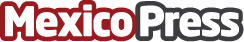 Adecco ofrece recomendaciones a los jóvenes para detectar oportunidades de empleoEl 54.3% de los jóvenes con estudios de niveles medio superior y superior se encuentran en situación de desempleo Datos de contacto:Norma Aparicio ATREVIA5559224262Nota de prensa publicada en: https://www.mexicopress.com.mx/adecco-ofrece-recomendaciones-a-los-jovenes Categorías: Recursos humanos Ciudad de México Universidades Consultoría http://www.mexicopress.com.mx